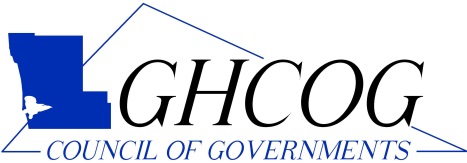 Office CoordinatorSupplemental MaterialBased on the following information, draft a professional letter inviting Senator Davis to the Grays Harbor Council of Governments annual meeting.  Senator Davis, 100 E. Spruce St., Harborville, WA 00000Thursday, December 11, 2022 at 7:00pmCoastal Convention Center, Suite B, 817 Broadway Plaza, HarborvilleGuest speaker, Alissa Hodges, Governor’s Office on EquityRSVP by December 4thSend date – three weeks before the eventInclude signature block with your name